
Aszód vá.  Aszód, Hosszú-völgy  Ecskend  Rózsa-kút  Acsa  Rózsa-kút  Ecskend  Paskom  Aszód, Butykos kocsma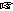  Aszód, Vasútállomás (Baross tér 1.)
 Aszód, Butykos kocsma (Kondoros tér 2.)
 6:00-7:00 óra  1000 Ft/fõ  51.8 km  1212 m  14 óra  MTSZ 102 pont  B63/12,5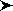 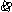 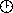 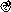 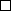 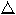 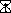 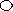 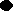 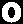 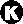 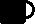 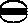 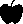 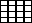 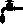 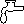 Elemlámpa kötelező!
GPS track

Térkép:
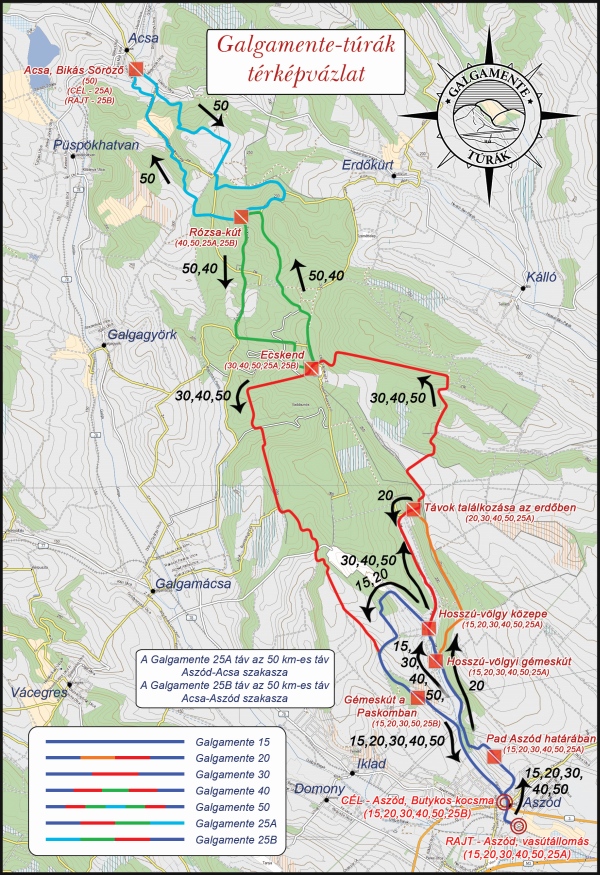 
Aszód vá.  Aszód, Hosszú-völgy  Ecskend  Rózsa-kút  Ecskend  Paskom  Aszód, Butykos kocsma Aszód, Vasútállomás (Baross tér 1.)
 Aszód, Butykos kocsma (Kondoros tér 2.)
 6:00-7:30 óra  900 Ft/fõ  38.9 km  920 m  10,5 óra  MTSZ 77 pont  C48/9,5GPS track
Aszód vá.  Aszód, Hosszú-völgy  Ecskend  Paskom  Aszód, Butykos kocsma Aszód, Vasútállomás (Baross tér 1.)
 Aszód, Butykos kocsma (Kondoros tér 2.)
 7:00-8:30 óra  800 Ft/fõ  29.5 km  713 m  9 óra  MTSZ 58.5 pont  C36/8GPS track
Aszód vá.  Aszód, Hosszú-völgy  Ecskend  Rózsa-kút  Acsa Aszód vasútállomás (Baross tér 1.)
 Acsa, Bikás Söröző (Kossuth Lajos utca 42.)
 6:00-7:00 óra  700 Ft/fõ  26.1 km  624 m  7 óra  MTSZ 51.5 pont  C32/7GPS track
Acsa  Rózsa-kút  Ecskend  Paskom  Aszód, Butykos kocsma 2Acsa, Bikás Söröző (Kossuth Lajos utca 42.)
 Aszód, Butykos kocsma (Kondoros tér 2.)
 12:00-13:00 óra  700 Ft/fõ  25.7 km  588 m  7 óra  MTSZ 50.5 pont  C31/7Az acsai rajt megközelíthető az Aszódról 11:48-kor induló személyvonattal.
GPS track
Aszód vá.  Aszód, Hosszú-völgy  Makkos  Hosszú-völgy  Mária-völgy  Paskom  Aszód, Butykos kocsma Aszód, Vasútállomás (Baross tér 1.)
 Aszód, Butykos kocsma (Kondoros tér 2.)
 7:00-10:00 óra  600 Ft/fõ  19.4 km  313 m  7 óra  MTSZ 35.3 pont  D22/5,5GPS track
Aszód vá.  Aszód, Hosszú-völgy  Mária-völgy  Paskom  Aszód, Butykos kocsma Aszód, Vasútállomás (Baross tér 1.)
 Aszód, Butykos kocsma (Kondoros tér 2.)
 7:00-10:00 óra  500 Ft/fõ  13.3 km  191 m  6 óra  MTSZ 23.6 pont  E15/5GPS track

Minden távhoz:
100 Ft kedvezmény a nevezési díjból: Galga menti diákoknak vagy Galga menti lakosoknak, TTT tagoknak, Magyar Turista Kártyával rendelkezőknek, a kedvezmények nem összevonhatók. 10 fős iskolai csoportok esetében 1 fő kísérő nevezési díj nélkül indulhat.
A pontok 6km/h sebességre nyitnak, kérjük, hogy futók a rajtidő végén induljanak!
Kutyás és kerékpáros indulás nem engedélyezett!
Az aszódra érkező távok esetében 400 Ft/adag áron meleg étel rendelhető a túra rajtjaiban, mely déltől fogyasztható az aszódi célban!
Saját poharat mindenki hozzon magával!
A túrán nyomtatott térképvázlatot nem adunk, azok a pontokon lesznek kifüggesztve!
Térkép: Cserhát és Gödöllői-dombság.
A túra a Galga Kupa része!Letöltések száma: 2726. Módosítva: 2015.10.13Ez a kiírás a TTT oldalának másolata és a TTT engedélyével készült.A túra kiírása a TTT honlapon:  http://www.teljesitmenyturazoktarsasaga.hu/tura?id=6463 Túrabeszámolók 